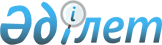 О внесении изменений в решение от 28 июня 2010 года № 7 "Бөгетсай селолық округіне қарасты, Бөгетсай селосының орталығынан көшелерге атау беру туралы"Решение акима Богетсайского сельского округа Хромтауского района Актюбинской области от 07 сентября 2015 года № 23. Зарегистрировано Департаментом юстиции Актюбинской области 16 сентября 2015 года № 4514      В соответствии со  статьей 35 Закона Республики Казахстан от 23 января 2001 года № 148 "О местном государственном управлении и самоуправлении в Республике Казахстан" и Конституционным  Законом Республики Казахстан от 3 июля 2013 года № 121-V "О внесении изменений и дополнений в Конституционный закон Республики Казахстан и в некоторые законодательные акты Республики Казахстан по вопросам исключения противоречий, пробелов, коллизий между нормами права различных законодательных актов и норм, способствующих совершению коррупционных правонарушений, аким Богетсайского сельского округа РЕШИЛ:

      1. Внести в решение акима Богетсайского сельского округа на государственном языке от 28 июня 2010 года № 7 "Бөгетсай селолық округіне қарасты Богетсай селосының орталығынан көшелерге атау беру туралы" (зарегистрированное в реестре государственной регистрации нормативных правовых актов за № 3-12-121, опубликованное 22 июля 2010 в районной газете "Хромтау") следующие изменения:

      заголовок указанного решения на государственном языке изложить в следующей новой редакции:

      "Бөгетсай ауылдық округі Бөгетсай ауылының көшелеріне атаулар беру туралы";

      в реквизитах и по всему тексту решения на государственном языке слово "селолық" заменить соответственно словом "ауылдық".

      2. Настоящее решение вводится в действие по истечении десяти календарных дней после дня его первого официального опубликования.


					© 2012. РГП на ПХВ «Институт законодательства и правовой информации Республики Казахстан» Министерства юстиции Республики Казахстан
				Аким Богетсайского сельского округа:

С.Жаназаров

